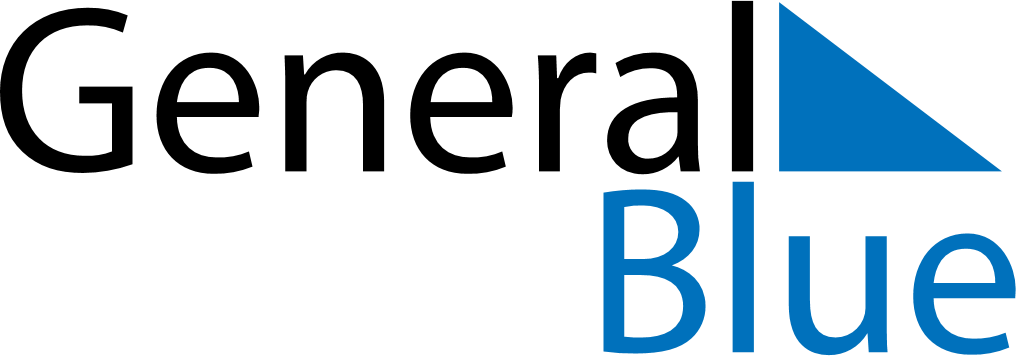 October 2022October 2022October 2022October 2022Cocos IslandsCocos IslandsCocos IslandsSundayMondayTuesdayWednesdayThursdayFridayFridaySaturday123456778Hari Maulaud Nabi910111213141415161718192021212223242526272828293031